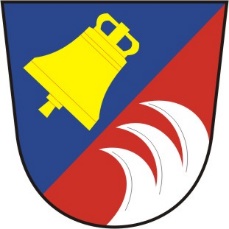                             Obecní úřad Tetov                         Tetov 22,533 16 Vápno u Přelouče                         Tel.776579357, email: obectetov@seznam.czObec Tetov zastoupená obecním úřadem  zveřejňuje záměr obce  dle § 39  zákona o obcích č.128/2000  na prodej Zemědělského kolového traktoru a sklápěcího přívěsu :Parcela č. :                     Odhad ceny zemědělský kolový traktor :   110 000,- KčSklápěcí přívěs                                            :      34 000,- KčPříloha : odhad ceny traktoru ZETOR 4911, sklápěcí přívěsSvé  žádosti mohou občané podat nejpozději do středy 18.5. 2022 na Obecním úřadě v Tetově.Starostka obceIvana  RajnetováTetov             vyvěšeno :     5.5.2022     do        sejmuto 20.5.2022